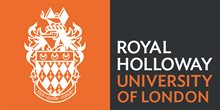 Charges for damage repairs and replacement items 2019/20Fair wear and tear is excepted and where possible we will attempt to repair any damaged items before we replace them.  Charges cover both the cost of materials and labour.  This list is a guide only. Some charges will vary across different Halls. We reserve the right to charge for items not listed.